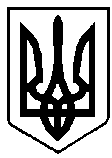 УКРАЇНАРІВНЕНСЬКА ОБЛАСТЬм. ВАРАШР О З П О Р Я Д Ж Е Н Н Яміського голови24.03.2023 									№81-Род-23-3120Про нову редакцію Положенняпро розподіл функціональних обов’язків між керівництвом Вараської міської радита виконавчого комітетуУ зв’язку з тривалою тимчасовою відсутністю керуючого справами виконавчого комітету та секретаря міської ради та з метою забезпечення виконання повноважень органів місцевого самоврядування, визначених Законом України «Про місцеве самоврядування в Україні», керуючись пунктами 2,7,20 частини четвертої статті 42, частиною восьмою статті 59 закону України «Про місцеве самоврядування в Україні»:1. Затвердити нову редакцію Положення про розподіл функціональних обов’язків між міським головою, першим заступником міського голови, заступниками міського голови з питань діяльності виконавчих органів ради №1001-ПЕ-02-23, що затверджена розпорядженням міського голови від 27.10.2022 №252-Род-22-3100 (додається).	2. Керівникам виконавчих органів Вараської міської ради врахувати в роботі нову редакцію Положення про розподіл функціональних обов’язків між керівництвом Вараської міської ради та виконавчого комітету №1001-ПЕ-02-23.3. Контроль за виконанням розпорядження залишаю за собою. Міський голова						Олександр МЕНЗУЛ